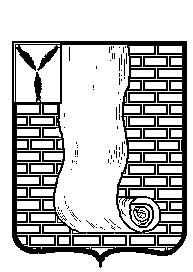 АДМИНИСТРАЦИЯКРАСНОАРМЕЙСКОГО МУНИЦИПАЛЬНОГО РАЙОНАСАРАТОВСКОЙ ОБЛАСТИРАСПОРЯЖЕНИЕО проведении открытого турнира г. Красноармейска по мини-футболу среди юношей 2010 г.р. и моложе, посвященного Всемирному Дню футболаВ соответствии с Уставом Красноармейского муниципального района, в целях популяризации и развития мини-футбола на территории Красноармейского муниципального района и пропаганды здорового образа жизни:1. Провести 9 и 11 декабря 2019 г. в 14:00 в спортивном зале муниципального бюджетного учреждения дополнительного образования «Детско-юношеская спортивная школа № 1 г. Красноармейска» по адресу: г. Красноармейск, ул. Кирова, дом 9 открытый турнир г. Красноармейска по мини-футболу среди юношей 2010 г.р. и моложе, посвященное Всемирному дню футбола; 2.Утвердить Положение о проведении открытого турнира в г. Красноармейска по мини-футболу среди юношей 2010 г.р. и моложе, посвященного Всемирному дню футбола, согласно приложению № 1;3. Директору МБУ ДО «ДЮСШ № 1 г. Красноармейска» предоставить спортивную площадку для проведения соревнований (Куприянова Т.В.);   4.Главному редактору МУП "Редакция газеты "Новая Жизнь" обеспечить освещение в средствах массовой информации проводимое мероприятие (Лопанцев П.П.);          5.Рекомендовать главному врачу ГУЗ СО «Красноармейская РБ» обеспечить медицинское обслуживание во время проведения мероприятия (Баланов Д.В.);         6.Финансовому управлению администрации Красноармейского муниципального района произвести финансовое расходование, связанное с реализацией настоящего распоряжения, за счет муниципальной программы «Развитие физической культуры, спорта, туризма и молодежной политики в Красноармейском районе» на 2017/2020 годы, (пункт № 1 «Организация и проведение спортивно-массовых мероприятий различного уровня (для всех возрастных групп), согласно приложению № 2;        7.Организационно-контрольному отделу разместить настоящее распоряжение на официальном сайте администрации Красноармейского муниципального района в информационно-телекоммуникационной сети «Интернет»;       8. Контроль за выполнением настоящего распоряжения возложить на заместителя главы администрации Красноармейского муниципального района Е.В. Наумову. Глава Красноармейского муниципального района                                                                       А.В. ПетаевПриложение № 1УТВЕРЖДЕНО распоряжением администрации Красноармейского муниципального районаот 04.12.2019г. № 1078-рПОЛОЖЕНИЕ о проведении открытого турнира г. Красноармейска по мини-футболу среди юношей 2010 г.р. и моложе,посвящённого Всемирному дню футбола1. ЦЕЛИ И ЗАДАЧИСоревнования проводятся с целью:- популяризации и развития  футбола в Красноармейском районе;-пропаганды здорового образа жизни;-массового привлечения населения к систематическим занятиям физической культуры и спортом. 2. РУКОВОДСТВО ПРОВЕДЕНИЕМ СОРЕВНОВАНИЙ  Руководство проведением соревнований осуществляется администрацией Красноармейского муниципального района и МБУ ДО «ДЮСШ № 1 г. Красноармейска», непосредственное проведение соревнований возлагается на тренеров-преподавателей МБУ ДО «ДЮСШ №1 г. Красноармейска» Зотова Д.В. и Ильина А.А.СРОКИ И МЕСТО ПРОВЕДЕНИЯСоревнования проводятся 9 и 11 декабря 2019 года в спортивном зале МБУДО «ДЮСШ №1 г.Красноармейска»  по адресу: г. Красноармейск, ул. Кирова, д. 9     Начало соревнований в 14:00.4.УЧАСТНИКИ СОРЕВНОВАНИЯК участию в соревнованиях допускаются юноши 2010 г.р. и моложе, команды г.Красноармейска и Красноармейского района. Представители команд должны подтвердить участие по тел. 2-10-67, в день соревнований предоставить судейской коллегии заявку за 30 минут до начала игр.5.УСЛОВИЯ ПРОВЕДЕНИЯ СОРЕВНОВАНИИЯ И ПОРЯДОК ОПРЕДЕЛЕНИЯ ПОБЕДИТЕЛЕЙСостав команды до 10 человек.Места команд определяются по наибольшей сумме набранных очков. За победу команда получает 2 очка, за проигрыш - 0 очков, в случае ничьи - пробиваются после матчевые пенальти. При равенстве очков у двух и более команд места определяются по: лучшей разности забитых и пропущенных мячей в играх между этими командами; лучшей разности забитых и пропущенных мячей во всех играх; большему количеству забитых мячей во всех играх.Продолжительность игры - 2 тайма по 10 минут.6.НАГРАЖДЕНИЕКоманды за 1,2,3 место награждаются кубками и дипломами, участники команд медалями и грамотами соответствующих степеней администрации Красноармейского муниципального района.Приложение № 2 к распоряжению администрацииКрасноармейскогомуниципального района                       от  04.12.2019г.  № 1078-рСмета расходов денежных средств на проведение открытого турнира г. Красноармейска по мини-футболу среди юношей 2010 г.р. и моложе, посвященного Всемирному Дню футболаИТОГО ПО СМЕТЕ: 4324 руб. 00 коп. (Четыре тысячи триста двадцать четыре рубля 00 копеек) Начальник отдела по социальной политике, охране труда и трудовым отношениям                                         Шубина Ю.Ю.от04 декабря 2019г.№1078-рот04 декабря 2019г.№1078-рг. Красноармейск№ п/пНаименованиеЕд. изм.Кол-воЦена руб.Сумма руб.1Медаль Шт.3080,002400,002Комплект кубковШт.11900,001900,003ДипломШт.38,0024,00Итого:4324,0